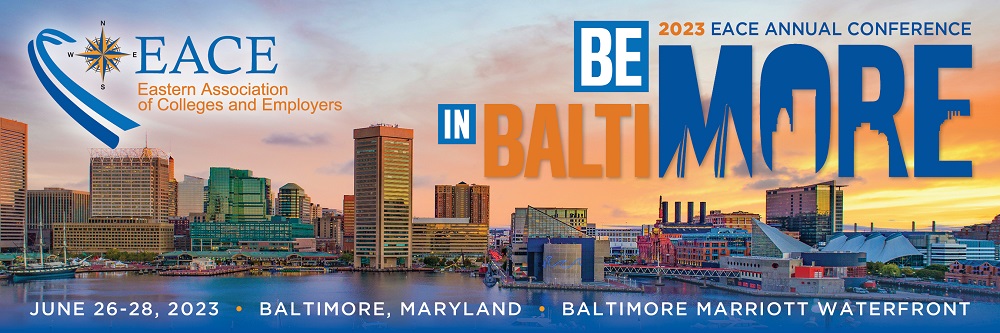 EACE 2023 Professional Development Grant 
Expense Breakdown Worksheet***Do not include your name, organization, or any other identifying information 
on this worksheet.***
Review the EACE Reimbursement Policies PRIOR to completing this form.https://www.eace.org/reimbursement Application Headline: (This should match the headline on your online grant application form.)Travel CostsMinimum Amount Needed to attend EACE23Maximum Amount Requested to Attend EACE23 (Max given to any recipient is $1,000)Conference Registration ($529 for full conference.)Hotel ($235 per night includes taxes/fees at the group rate.)Transportation Details (including, mileage, tolls, parking, airfare, shuttles etc.) Meals and IncidentalsOther: Please DescribeTotal Amount$$